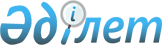 "2016 жылы қоғамдық жұмыстарды ұйымдастыру мен қаржыландыру туралы" Зырян ауданы әкімдігінің 2015 жылғы 18 желтоқсандағы № 462 қаулысының күші жойылды деп тану туралыШығыс Қазақстан облысы Зырян ауданы әкімдігінің 2016 жылғы 17 мамырдағы № 156 қаулысы      "Құқықтық актілер туралы" Қазақстан Республикасының 2016 жылғы 06 сәуірдегі Заңының 27-бабына сәйкес Зырян ауданының әкімдігі ҚАУЛЫ ЕТЕДІ:

      "2016 жылы қоғамдық жұмыстарды ұйымдастыру мен қаржыландыру туралы" Зырян ауданы әкімдігінің 2015 жылғы 18 желтоқсандағы № 462 қаулысының (Нормативтік құқықтық актілердің мемлекеттік тіркеу тізілімінде 4344 нөмірімен тіркелген, 2016 жылғы 28 қаңтардағы №4 "Пульс! Зыряновска" және "Көктас таңы" газеттерінде жарияланған) күші жойылды деп танылсын. 


					© 2012. Қазақстан Республикасы Әділет министрлігінің «Қазақстан Республикасының Заңнама және құқықтық ақпарат институты» ШЖҚ РМК
				
      Зырян ауданының әкімі

А.Кәрімов
